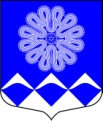 РОССИЙСКАЯ ФЕДЕРАЦИЯАДМИНИСТРАЦИЯ МУНИЦИПАЛЬНОГО ОБРАЗОВАНИЯПЧЕВСКОЕ СЕЛЬСКОЕ ПОСЕЛЕНИЕКИРИШСКОГО МУНИЦИПАЛЬНОГО РАЙОНА ЛЕНИНГРАДСКОЙ ОБЛАСТИПОСТАНОВЛЕНИЕ В соответствии с Протестом Киришской городской прокуратуры  от 28.06.2016 № 07-85-2016, администрация муниципального образования Пчевское сельское поселение Киришского муниципального района Ленинградской областиПОСТАНОВЛЯЕТ:1. Внести изменения в Административный регламент по предоставлению муниципальной услуги «Приватизация жилых помещений муниципального жилищного фонда муниципального образования Пчевское сельское поселение Киришского муниципального района Ленинградской области», утвержденный постановлением от 06.05.2015 № 47 (далее – Административный регламент):1.1 В пункте 4.3.5 Административного регламента слова «по истечении двух месяцев с момента подачи заявления» заменить словами «в течение двух месяцев с момента подачи заявления».2. Разместить настоящее постановление на официальном сайте администрации муниципального образования Пчевское сельское поселение Киришского муниципального района Ленинградской области и опубликовать в газете «Пчевский вестник».3. Настоящее постановление вступает в силу со дня официального опубликования.4. Контроль за исполнением настоящего постановления оставляю за собой.И.о.главы администрации							О.Н.ЗюхинаРазослано: в дело-3, прокуратура, 01 августа   2016 года №  82О внесении изменений в административный регламент по предоставлению муниципальной услуги «Приватизация жилых помещений муниципального жилищного фонда муниципального образования Пчевское сельское поселение Киришского муниципального района Ленинградской области», утвержденный постановлением от 06.05.2015 № 47